RaportTygodniowyo sytuacji narynkach finansowychRynek walutowyRynek akcjiPoniedziałek, 24 listopada 2014 rokuKurs USD/PLN – perspektywa długoterminowa, kurs z 21 listopada 2014 roku = 3,3887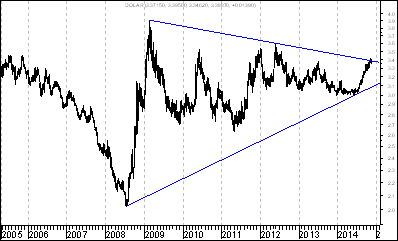 Kurs dolara (w złotych) doszedł do długoterminowej spadkowej linii trendu poprowadzonej przez szczyty z lutego 2009 roku oraz czerwca 2012 roku. Linia ta okazała się bardzo ważnym oporem. W związku z tym w najbliższych kilku miesiącach można oczekiwać spadków. Przewidując napływ kapitału zagranicznego na giełdę warszawską w okresie od końca października 2014 roku do końca kwietnia 2015 roku oczekuje w tym okresie umocnienia kursu złotego, czyli m.in. spadku kursu dolara amerykańskiego w złotych. Bardzo ważnym wsparciem jest wzrostowa linia trendu poprowadzone przez dołki z lipca 2008 roku oraz czerwca 2014 roku, która aktualnie przebiega na poziomie 3,084. Kurs EUR/PLN – perspektywa długoterminowa, kurs z 21 listopada 2014 roku = 4,1980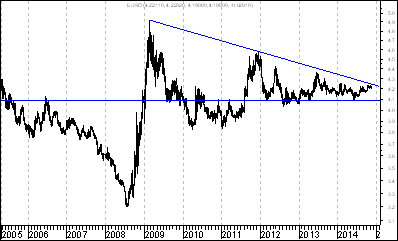 Kurs euro (w złotych) znajduje się poniżej długoterminowej spadkowej linii trendu poprowadzonej przez szczyty z lutego 2009 roku oraz grudnia 2011 roku. Również w tym przypadku linia na stanowi bardzo ważny opór. W chwili obecnej przebiega ona na poziomie około 4,25. Sądzę, że jest realne, że kurs powtórnie w krótkim okresie wzrośnie w kierunku tego poziomu, później jednak (w okresie do końca kwietnia 2015 roku) można będzie oczekiwać spadków kursu. Przewidując napływ kapitału zagranicznego na giełdę warszawską oczekuje w tym okresie umocnienia kursu złotego, czyli m.in. spadku kursu euro (w złotych) do poziomu 4,089 stanowiącego ważne wsparcie (dołki z marca 2012 roku oraz czerwca 2014 roku – pozioma linia). Cykl prezydencki – działa czy nie działa ?Jednym ze zjawisk na rynkach akcji jest tak zwany amerykański czteroletni cykl prezydencki. Jego istotą jest to, że w roku wyborów prezydenta USA stan gospodarki amerykańskiej jest relatywnie bardzo dobry. Zakłada się bowiem, że administracja amerykańska oraz tamtejszy bank centralny są skłonne podejmować działania w zakresie polityki budżetowej oraz pieniężnej zmierzające do tego, aby w roku wyborów prezydenta USA stosunkowo wysokie było tempo wzrostu gospodarczego a bezrobocie kształtowało się na stosunkowo niskim poziomie. Działania te podejmowane są po to, aby zwiększyć szansę urzędującego prezydenta, bądź (jeżeli nie może on brać w kolejnych wyborach) kogoś innego z jego partii w nowych wyborach. Z danych statystycznych wynika ponadto, że sytuacja na rynku akcji w roku T jest silnie powiązane aktywnością gospodarczą w roku T+1. Dokładnie rzecz biorąc mamy do czynienia z wysoką pozytywną korelacją między stopą zwrotu z indeksu S&P 500 a realną zmianą PKB w USA w roku T+1. Z uwagi na silną ,,amerykanizację” sytuacji na krajowych rynkach akcji występuje ponadto silny pozytywna korelacja pomiędzy stopą zwrotu z indeksu giełdowego w danym kraju w roku T a realną zmianą PKB w roku T+1 w USA. Przez sformułowania ,,dany kraj” rozumiem jakikolwiek kraj: Niemcy, Francję, Japonię, ale także Polskę, Brazylię czy też Tajwan. Biorąc pod uwagę powyższe założenia zakładam, że bardzo udany dla rynków akcji powinien być rok 2015 – który jest rokiem przedwyborczym w USA. Co więcej można również zauważyć, że szczególnie korzystny dla rynków akcji jest okres pomiędzy końcem października danego roku a końcem kwietnia roku następnego. W tym kontekście można założyć, że bardzo dobry dla posiadaczy akcji powinien być okres pomiędzy końcem października 2014 roku a końcem kwietnia 2015 roku. Warto zauważyć, że na razie ,,cykl działa” w przypadku np. USA, Japonii, Niemiec, Brazylii, Korei Południowej i szeregu innych krajów. Tabela: Procentowa zmiana indeksu giełdowego w danym kraju od 31 października do 21 listopada 2014 roku W przypadku Polski sytuacja jest na razie gorsza, gdyż na razie WIG 20 nie przebił swego poziomu z końca października 2014 roku. Sądzę jednak, że indeks ten wkrótce to uczyni, zakładam, że jeszcze w listopadzie. Wiele osób może być wręcz zaszokowanych tą relatywną słabością polskiego rynku akcji. No cóż, to się zdarza.Proszę popatrzeć na wykres siły względnej WIG 20 / DAX. Możemy dostrzec 1) przełamanie spadkowej linii trendu 2) wybicie z podwójnego dna 3) ruch powrotny do wnętrza formacji podwójnego dna. 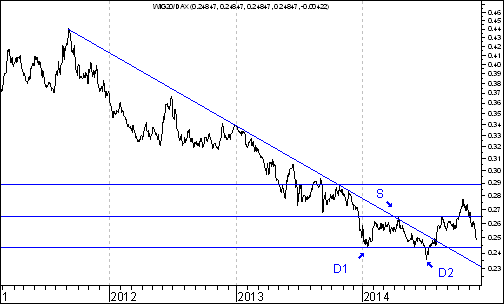 Po tego typu sygnałach w każdym momencie możemy spodziewać się powrotu do tendencji wzrostowej w przypadku siły względnej WIG 20 / DAX, czyli do sytuacji, w której formacja podwójnego dna zostanie wypełniona. Warto ponadto pamiętać, że zadaniem tej formacji nie jest po prostu tylko wypełnienia, lecz zmiana trendu ze spadkowego na wzrostowy. W jednym z poprzednich numerów ,,Raportu Tygodniowego” pisałem o tak zwanej spalonej formacji podwójnego szczytu. Pojęciem ,,spalonej formacji podwójnego szczytu” posługuje się Thomas Bulkowski. Czym jest formacja spalonej formacji podwójnego szczytu ?. Zdarza się czasem, że kurs po wybiciu z formacji podwójnego dna początkowo rośnie, ale wkrótce zaczyna spadać. Kiedy spadnie poniżej poziomu niższego dołka tej formacji mamy do czynienia z tak zwanym  ,,spaleniem” formacji podwójnego dna. Powstaje wówczas bardzo silny sygnał sprzedaży.Zdarza się także niekiedy, że kurs po wybiciu z formacji podwójnego szczytu początkowo spada, ale wkrótce zaczyna rosnąć. Kiedy wzrośnie powyżej poziomu wyższego szczytu tej formacji mamy do czynienia z tak zwanym  ,,spaleniem” formacji podwójnego szczytu. Powstaje wówczas bardzo silny sygnał kupna.O formacjach ,,spalonych” pisze w swych książkach wspomniany tu Thomas Bulkowski. Dotychczas Wydawnictwo Linia wydało dwie książki tego autora. Są to: ,,Analiza formacji na wykresach giełdowych. Wprowadzenie” (2011 rok) oraz ,,Podstawy spekulacji. Ewolucja gracza giełdowego” (2014 rok).W swoich analizach na stronie internetowej pisałem o spalonych formacjach podwójnego szczytu w przypadku indeksu S&P 500 oraz Dow Jones Industrial Average. Spalenie tych formacji oznaczało pojawienie się silnych średnioterminowych sygnałów kupna. Od momentu pojawienia się tych sygnałów indeksy te rosną. W minionym tygodniu doszło do spalenia formacji podwójnego szczytu w przypadku indeksu SMI w Szwajcarii. To także silny sygnały kupna. SZWAJCARIA 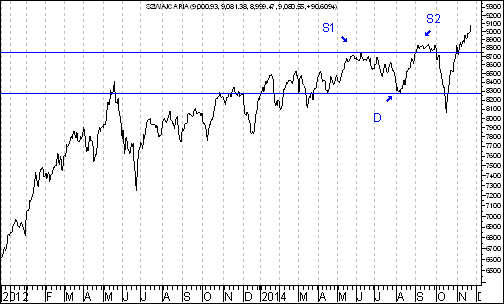 Warto przy okazji zwrócić uwagę na pewne istotne wydarzenie z poprzedniego tygodnia. Oto prezes EBC Mario Draghi na Europejskim Kongresie Bankowym powiedział m.in., program skupu aktywów przez EBC  może zostać zwiększony, co potraktowano jako zapowiedź kolejnej fazy ilościowego luzowania polityki pieniężnej w strefie euro. Poszczególne fazy ilościowego luzowania polityki pieniężnej w USA doprowadziły do hossy na rynku akcji w USA, zapowiedź zwiększanie skali skupu aktów w Japonii doprowadziła do wzrostów cen japońskich akcji. Możliwe, że z podobnym zjawiskiem będziemy mieli do czynienia na rynkach akcji w strefie euro. Warto zauważyć, że występuje silne powiązanie pomiędzy indeksami rynków akcji w strefie euro a WIG 20. Jest więc bardzo prawdopodobne, że wkrótce do wzrostów dołączy także i nasz polski WIG 20. Sądzę więc, że ostatni tydzień listopada powinien być udany dla posiadaczy polskich akcji. Wykres do przemyślenia – refleksje W pierwszym numerze ,,Raportu Tygodniowego” z 8 września 2014 roku pojawiły się wykresy akcji czterech spółek. Były to wykresy akcji następujących spółek: ImmobileLenaNetmedia RafakoKryterium pojawienia się wykresu akcji danej spółki w tej rubryce jest wybicie z formacji podwójnego dna. Tabela: Procentowa zmiana cen akcji czterech spółek, których akcje zostały wymienione w pierwszym numerze ,,Raportu Tygodniowego” z 8 września 2014 roku w rubryce ,,Wykres do przemyślenia” w okresie od 5 września do 21 listopada 2014 roku oraz procentowa zmiana indeksu WIG 20 w tym okresie. Tabela: Procentowa zmiana ceny akcji spółki, której akcje zostały wymienione w drugim numerze ,,Raportu Tygodniowego” z 15 września 2014 roku w rubryce ,,Wykres do przemyślenia” w okresie od 12 września do 21 listopada 2014 roku oraz procentowa zmiana indeksu WIG 20 w tym okresie. Tabela: Procentowa zmiana ceny akcji spółki, której akcje zostały umieszczone 16 września na stronie internetowej www.analizy-rynkowe.pl w rubryce  ,,Wykres do przemyślenia” w okresie od 15 września do 21 listopada 2014 roku oraz procentowa zmiana indeksu WIG 20 w tym okresie. Tabela: Procentowa zmiana ceny akcji spółki, której akcje zostały wymienione w trzecim numerze ,,Raportu Tygodniowego” z 22 września 2014 roku w rubryce ,,Wykres do przemyślenia” w okresie od 19 września do 21 listopada 2014 roku oraz procentowa zmiana indeksu WIG 20 w tym okresie. Tabela: Procentowa zmiana ceny akcji spółki, której akcje zostały umieszczone 25 września na stronie internetowej www.analizy-rynkowe.pl w rubryce  ,,Wykres do przemyślenia” w okresie od 24 września do 21 listopada 2014 roku oraz procentowa zmiana indeksu WIG 20 w tym okresie. Tabela: Procentowa zmiana cen akcji trzech spółek, których akcje zostały wymienione w czwartym numerze ,,Raportu Tygodniowego” z 29 września 2014 roku w rubryce ,,Wykres do przemyślenia” w okresie od 26 września do 21 listopada 2014 roku oraz procentowa zmiana indeksu WIG 20 w tym okresie. Procentowa zmiana ceny akcji spółki, której akcje zostały wymienione w piątym numerze ,,Raportu Tygodniowego” z 6 października 2014 roku w rubryce ,,Wykres do przemyślenia” w okresie od 3 października do 21 listopada 2014 roku oraz procentowa zmiana indeksu WIG 20 w tym okresie. Tabela: Procentowa zmiana ceny akcji spółki, której akcje zostały wymienione w szóstym numerze ,,Raportu Tygodniowego” z 20 października 2014 roku w rubryce ,,Wykres do przemyślenia” w okresie od 17 września do 21 listopada 2014 roku oraz procentowa zmiana indeksu WIG 20 w tym okresie. Tabela: Procentowa zmiana ceny akcji spółki, której akcje zostały umieszczone 22 października na stronie internetowej www.analizy-rynkowe.pl w rubryce  ,,Wykres do przemyślenia” w okresie od 21 października do 21 listopada 2014 roku oraz procentowa zmiana indeksu WIG 20 w tym okresie. Tabela: Procentowa zmiana ceny akcji spółki, której akcje zostały wymienione w siódmym numerze ,,Raportu Tygodniowego” z 27 października 2014 roku w rubryce ,,Wykres do przemyślenia” w okresie od 24 października do 21 listopada 2014 roku oraz procentowa zmiana indeksu WIG 20 w tym okresie. Tabela: Procentowa zmiana ceny akcji spółki, której akcje zostały wymienione w numerze ,,Raportu Tygodniowego” z 3 listopada 2014 roku w rubryce ,,Wykres do przemyślenia” w okresie od 31 października 2014 roku do 21 listopada 2014 roku oraz procentowa zmiana indeksu WIG 20 w tym okresie. Warto zauważyć, że spośród 17 spółek, których akcje zakwalifikowane zostały do rubryki ,,Wykres do przemyślenia” (gdyż wybiły się już z formacji podwójnego dna) kursy akcji 12 spółek od momentu owego zakwalifikowania do tej rubryki do dnia 21 listopada 2014 roku zachowywały się lepiej od indeksu WIG20, a 5 gorzej. To pokazuje, że kursy akcji po wybiciu z formacji podwójnego zazwyczaj zachowywały się relatywnie mocno (szczególnie Rafako, Stalprodukt, Capital Partners oraz Immobile), aczkolwiek były przykłady relatywnej słabości (Sygnity, Tesgas),,Wykres do przemyślenia” – porównanieW rubryce ,,Wykres do przemyślenia” znalazło się 17 spółek, w bardzo różnych momentach. Zastanawiam się czy można jakoś porównać ich zachowanie (także względem WIG 20) między sobą.W tym numerze ,,Raportu Tygodniowego” postanowiłem stworzyć tabelę, w której dla każdej spółki (a jest ich 17) przedstawiona została procentowa zmiana kursu akcji tej spółki od sesji bezpośrednio poprzedzającej dzień, w którym akcje spółki znalazły się w rubryce ,,Wykres do przemyślenia” do 21 listopada 2014 roku w odniesieniu do okresu 12 miesięcznego oraz adekwatna procentowa zmiana indeksu WIG 20 także w odniesieniu do okresu 12-miesięcznegoCo to znaczy ,,w odniesieniu do okresu 12-miesięcznego” ? Dam przykład - w poprzednim roku odbyło się 238 sesji (dla uproszczenie przyjmijmy, że tyle sesji odbywa się średnio w roku). Jeżeli na przykład okres pomiędzy sesją bezpośrednio poprzedzającą dzień, w którym akcje znalazły się w rubryce ,,Wykres do przemyślenia” a 21 listopada 2014 roku wynosił powiedzmy 53 sesje i w tym okresie kurs akcji zwyżkował 5,0 % to wówczas procentowa zmiana kursu akcji w odniesieniu do okresu 12-miesięcznego wynosi w zaokrągleniu 22,5 % = (238/53)*5. Jest to oczywiście tylko przykład. Jeżeli na przykład okres pomiędzy sesją bezpośrednio poprzedzającą dzień, w którym akcje znalazły się w rubryce ,,Wykres do przemyślenia” a 21 listopada 2014 roku wynosił powiedzmy 53 sesje i w tym okresie kurs akcji zniżkował  5,0 % to wówczas procentowa zmiana kursu akcji w odniesieniu do okresu 12-miesięcznego wynosi w zaokrągleniu minus 22,5 % = (238/53)*minus 5. Jest to oczywiście tylko przykład.  Średnia procentowa zmiana kursu akcji spółki od sesji bezpośrednio poprzedzającej dzień, w którym akcje spółki znalazły się w rubryce ,,Wykres do przemyślenia” do 21 listopada 2014 roku w odniesieniu do okresu 12 miesięcznego wyniosła dla grupy 17 spółek plus 58,8 %. Średnia procentowa zmiana indeksu WIG 20 w analogicznym okresie w odniesieniu do okresu 12 miesięcznego wyniosła dla grupy 17 spółek minus 15,1 %Różnica wyniosła + 73,9 punktu procentowego. Czy to znaczy, że można spodziewać się, że procentowa zmiana kursu akcji spółki, która znajdzie się w rubryce ,,Wykres do przemyślenia” będzie o 73,9 punktu procentowego lepsza od WIG 20 w okresie 12-miesięcznym od sesji bezpośrednio poprzedzającej dzień, w którym akcja spółki znalazła się w tej rubryce ? Nie!. Byłoby to stanowczo zbyt duże  uproszczenie. Niemniej jednak warto będzie śledzić dalsze losy kursów akcji spółek, których akcje znalazły się już znajdą w rubryce ,,Wykres do przemyślenia”.Warto będzie przede wszystkim obserwować jaka jest wartość formacji podwójnego dna jako formacji odwracania trendu spadkowego na wzrostowy…Wnioski końcowe Kurs dolara (w złotych) osiągnął poziom długoterminowej spadkowej linii trendu poprowadzonej przez szczyty z lutego 2009 roku oraz czerwca 2012 roku. Linia ta okazała się  bardzo ważnym oporem. W tej sytuacji w okresie do końca kwietnia 2015 roku można oczekiwać spadków kursu dolara (w złotych). Bardzo ważnym wsparciem jest wzrostowa linia trendu poprowadzone przez dołki z lipca 2008 roku oraz czerwca 2014 roku, która aktualnie przebiega na poziomie 3,084. Kurs euro (w złotych) znajduje się poniżej długoterminowej spadkowej linii trendu poprowadzonej przez szczyty z lutego 2009 roku oraz grudnia 2011 roku. Również w tym przypadku Linia na stanowi bardzo ważny opór. W chwili obecnej przebiega ona na poziomie 4,25. Sądzę, że jest realne, że kurs powtórnie w krótkim okresie wzrośnie w kierunku tego poziomu, później jednak (w okresie do końca kwietnia 2015 roku) można będzie oczekiwać spadków kursu. Przewidując napływ kapitału zagranicznego na giełdę warszawską oczekuje w tym okresie umocnienia kursu złotego, czyli m.in. spadku kursu euro (w złotych) do poziomu 4,089 stanowiącego ważne wsparcie (dołki z marca 2012 roku oraz czerwca 2014 roku – pozioma linia). Analizując wykres indeksu WIG 20 w horyzoncie długoterminowym można dostrzec trwający kilkanaście miesięcy okres konsolidacji. Sądzę, że jesteśmy przed bardzo silnym wybiciem z konsolidacji. Uważam, że szereg argumentów przemawia za tym, że będzie to silne wybicie w górę. Przemawia za tym m In. rozpoczęcie na początku listopada najbardziej korzystnej dla posiadaczy akcji fazy amerykańskiego cyklu prezydenckiego, która w przypadku indeksów rynków dojrzałych (USA, Niemcy, Japonii) już przynosi efekty, w tym sensie, że indeksy te zyskały na wartości. WIG 20 powinien do nich dołączyć zwyżkując w ostatnim tygodniu listopada. Indeks surowcowy CRB zbliżył się do wzrostowej linii trendu poprowadzonej przez przez dołki  z lutego 1999 roku oraz marca 2009 roku. Jednocześnie indeks ten znalazł się w okolicach bardzo silnego wsparcia z czerwca 2012 roku. Z tego powodu można oczekiwać wzrostów cen surowców w najbliższych miesiącach, co powinno sprzyjać wzrostom indeksów na rynkach wschodzących, w tym i na polskim rynku akcjiOpracował: Sławomir Kłusek, 24 listopada 2014 r.Powyższy raport stanowi wyłącznie wyraz osobistych opinii autora. Treści zawarte na stronie internetowej www.analizy-rynkowe.pl nie stanowią "rekomendacji" w rozumieniu przepisów Rozporządzenia Ministra Finansów z dnia 19 października 2005 r. w sprawie informacji stanowiących rekomendacje dotyczące instrumentów finansowych, lub ich emitentów (Dz.U. z 2005 r. Nr 206, poz. 1715).Autor nie ponosi odpowiedzialności za jakiekolwiek decyzje inwestycyjne podjęte na podstawie treści zawartych na stronie internetowej www.analizy-rynkowe.plKrajZmiana indeksu w %USA – S&P 500+2,2 %Niemcy - DAX+4,4 %Japonia – NIKKEI 225+5,8 %Brazylia – Bovespa+2,7 %Instrument finansowyPoziom – 05.09.2014Poziom – 21.11.2014Zmiana (w %)Akcja spółki Immobile2,04 zł.2,21 zł.  +8,3 %Akcja spółki Lena3,99 zł. 4,12 zł.   + 3,3 %Akcja spółki  Netmedia3,63 zł. 3,67 zł.    +1,1 %Akcja spółki Rafako4,25 zł. 5,67 zł.+33,4 %Średnio +11,5 %WIG 202 541,42 pkt. 2 418,26 pkt.  -4,8 %Instrument finansowyPoziom – 12.09.2014Poziom – 21.11.2014Zmiana (w %)Akcja spółki Boryszew6,50 zł.6,24 zł.   -4,0 %Średnio  -4,0 %WIG 202 497,38 pkt. 2 418,26 pkt. -3,2 %Instrument finansowyPoziom – 15.09.2014Poziom – 21.11.2014Zmiana (w %)Akcja spółki Erbud26,5 zł.26,43 zł. -0,3 %Średnio -0,3 %WIG 202 489,77 pkt. 2 418,26 pkt.-2,9 %Instrument finansowyPoziom – 19.09.2014Poziom – 21.11.2014Zmiana (w %)Akcja spółki IF Capital1,32 zł.1,30 zł.-7,6 %Średnio-7,6 %WIG 202 497,38 pkt. 2 418,26 pkt.-3,2 %Instrument finansowyPoziom – 24.09.2014Poziom – 21.11.2014Zmiana (w %)Akcja spółki Capital Partners1,85 zł.2,08 zł.+12,4 %Średnio+12,4 %WIG 202 489,77 pkt. 2 418,26 pkt.-2,9 %Instrument finansowyPoziom – 26.09.2014Poziom – 21.11.2014Zmiana (w %)Akcja spółki Asseco Poland 45,64 zł. 53,50 zł. + 17,2 %Akcja spółki  CD Projekt16,59 zł. 17,95 zł.+8,2 %Akcja spółki Sygnity 17,60 zł.16,12 zł.- 8,4 %Średnio +5,7 %WIG 202484,02 pkt. 2 418,26 pkt.  -2,6 %Instrument finansowyPoziom – 03.10.2014Poziom – 21.11.2014Zmiana (w %)Akcja spółki Stalprodukt244,10 zł.342,50 zł.+40,3 %Średnio+40,3 %WIG 202 444,06 pkt. 2 418,26 pkt.  -1,1 %Instrument finansowyPoziom – 17.10.2014Poziom – 21.11.2014Zmiana (w %)Akcja spółki Tauron Polska Energia5,21 zł.5,43 zł.   +4,2 %Średnio  +4,2 %WIG 202 401,13 pkt. 2 418,26 pkt.  +0,7 %Instrument finansowyPoziom – 21.10.2014Poziom – 21.11.2014Zmiana (w %)Akcja spółki Elektrotim 8,70 zł.9,60 zł.+ 10,3 %Akcja spółki Relpol6,93 zł. 6,74 zł.   -2,7 %Średnio+ 3,8 % WIG 202 423,29,77 pkt. 2 418,26 pkt. -0,2 % Instrument finansowyPoziom – 24.10.2014Poziom – 21.11.2014Zmiana (w %)Akcja spółki Tesgas 4,32 zł.4,15 zł.   -3,9 %Średnio  -3,9 %WIG 202 401,13 pkt. 2 418,26 pkt.  -0,3 %Instrument finansowyPoziom – 31.10.2014Poziom – 21.11.2014Zmiana (w %)Akcja spółki Enea16,00 zł.18,00 zł.   +12,5 %Średnio  +12,5 %WIG 202 463,68 pkt. 2 418,26 pkt.  -1,8 %Spółka12-miesięczna zmiana kursu12-miesięczna zmiana WIG20IMMOBILE  37,4-21,8LENA  14,6-21,8NETMEDIA    4,9-21,8RAFAKO150,0-21,8BORYSZEW -20,7-16,4ERBUD  -1,4-15,2ENEA297,5-43,9IF CAPITAL -35,4-14,8CAPITAL PARTNERS  77,9-18,0ASSECO POLAND113,9-17,5CD PROJEKT  54,2-17,5SYGNITY -55,6-17,5STALPRODUKT274,1  -7,2ELEKTROTIM136,8  -2,7RELPOL -36,3  -2,7TAURON POLSKA ENERGIA  50,2   8,5TESGAS-62,4  -5,2Średnia  58,8-15,1